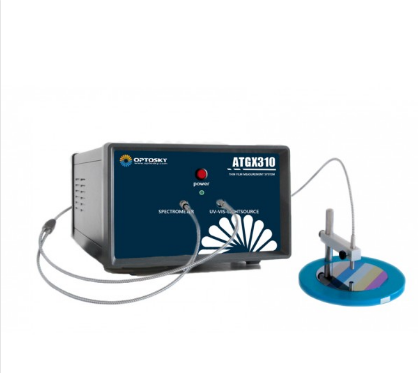 1、Description：Incident lights with wavelengths range between 200-1700nm vertically shine on the surface of thin film, when transmittance of thin film happen, ATGX310 can utilize lights reflected via upper and lower boundaries of thin film to create an interference pattern superimposed, the spacing of the pattern’s sinusoidal waves, when combined with the refractive index of the material, can be used to calculate the thickness of the materials.2、What is the structure of Thin Film Measurement System?Thin Film Measurement System compose of Fiber Optic Spectrometer（ATP3010P）,R3 Measurement holder( R3）,Deuterium Halogen Light Sources（ATG1020）, Fiber collimator（FIBH-2-UV）, and UV fiber（FIB-600-UV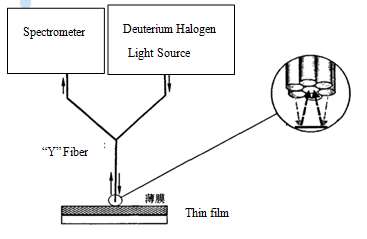 3、FeaturesSpecifications:1. Optical system:Deuterium Halogen light sourceCollimating mirror Receiver：Optic fiber spectrometerWavelength：200-1100Range measured：0-100%Technical parameters:Wavelength accuracy ±0.5nmWavelength repeat ≤0.2nmSpectral bandwidth: 1nmStay light ≤0.05%Transmittance accuracy ±0.5%Transmittance repeat ≤0.5% Datasheet of Thin Film Measurement System:ATGX310 specificationATGX310 specificationATGX310 specificationATGX310 specificationATGX310 specificationItemATGX310-VISATGX310-XRATGX310-DUVATGX310-NIRWavelength range400-850nm250-1060nm190-1100nm900-1700nmThick range50nm-20um10nm-100um1nm-100um100nm-250umThick resolution0.1nm0.1nm0.1nm0.1nmrepeatability0.3nm0.3nm0.3nm1.0nmIncident angle90℃90℃90℃90℃Film LayersUp to10 layersUp to10 layersUp to10 layersUp to10 layersSample materialsTransparent/semi-transparentTransparent/semi-transparentTransparent/semi-transparentTransparent/semi-transparentModes MeasuredReflectance & TransmittanceReflectance & TransmittanceReflectance & TransmittanceReflectance & TransmittanceRough film thickness measuredYesYesYesYesSpeed measured Minimum 1ms Minimum 1ms Minimum 1ms Minimum 1msOnlineYYYYLight spot sizeStandard: 200um or 400umStandard: 200um or 400umStandard: 200um or 400umStandard: 200um or 400umLight spot sizeCustomized: 100umCustomized: 100umCustomized: 100umCustomized: 100umMicroscope configuredYYYYCCD imagingYYYYScan options150mmX300mm150mmX300mm150mmX300mm150mmX300mmScan optionsXy scan platformXy scan platformXy scan platformXy scan platformVacuumYYYY